Animales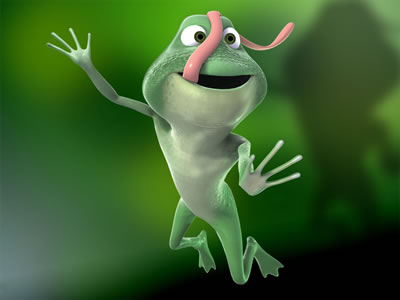 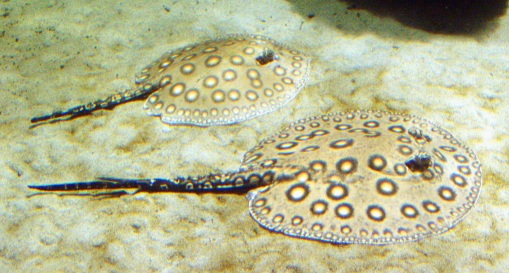 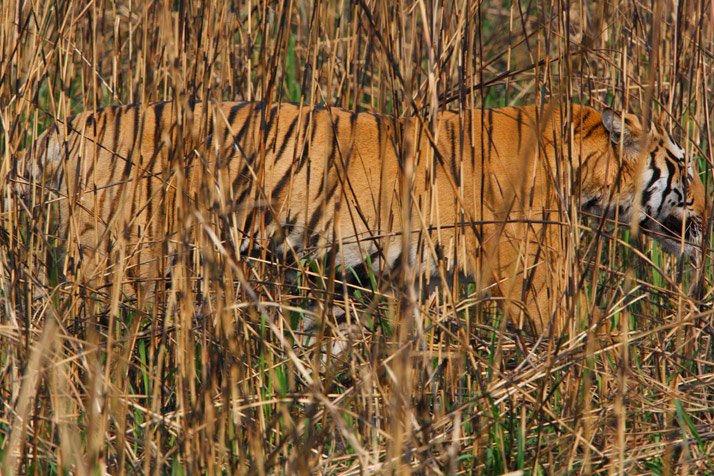 Tipo de adaptaciónColorLa adaptación es…El color verdeComo ayuda la adaptación?El color verde le ayuda a camuflarse de algunos individuos para no ser devorada, y al mismo tiempo se camufla para que le sea más fácil cazarTipo de adaptaciónColor y estructural.La adaptación es…Color arena y plano.Como ayuda la adaptación?Los peces que pasan por su lado no la ven y esta aprovecha y los come.Tipo de adaptaciónColor y estrutural.La adaptación es…Piel a rayas y color marrón. La rapidez le ayuda a perseguir a sus presas.Como ayuda la adaptación?Le ayuda a camuflarse entre las altas hierbas. 